令和３年３月２５日岸和田市役所建設部公共建築マネジメント課長(株)岸和田工務店現場代理人　岸　太郎岸和田市立公共建築小学校改築工事(建築)吹付工事施工計画書目次１総則１．１　適用範囲１．２　作業の流れ２一般事項２．１　工事概要２．２　吹付工事概要３要求品質３．１要求品質、設計仕様４　施工条件４．１　敷地条件４．２　近隣条件４．３　その他条件５組織５．１　組織６工程計画６．１　吹付工程計画７施工７．１　施工方針７．２　材料７．３　養生その他７．４　仮設計画８安全事項９施工要領書１．１　適用範囲１．総則この章は外壁等の仕上げとして、吹付塗材を用いる場合に適用する１．２　作業の流れ２．　一般事項
２．１　工事概要工事名　　岸和田市立公共建築小学校改築工事(建築)施工場所　　○○町設計　　〇〇建築事務所監理　　岸和田市建設部公共建築マネジメント課施工者　　(有)△△工業工期　　塗装工事の施工体制台帳の工期敷地面積　　１０，０００㎡建築面積　　　１，０００㎡延床面積　　　２，０００㎡構造規模　　鉄筋コンクリート３階建て２．２　吹付工事概要３．　要求品質３．１　要求品質、設計仕様（１）	仕様については2.2のとおりとする。（２）	仕上がりについては事前に見本を提出し決定する。（３）	下地状況に応じた処理の上、仕上げ材の選定をすること。（４）	仕上塗材の製造所が指定する用法・用量に従うこと。（５）	塗付けられた材料には有害な浮きがないこと。（６）	色むら、はじき等がなく均一に仕上げること。４．　　施工条件
４．１　　敷地条件敷地状況及び建物配置は右のとおりである。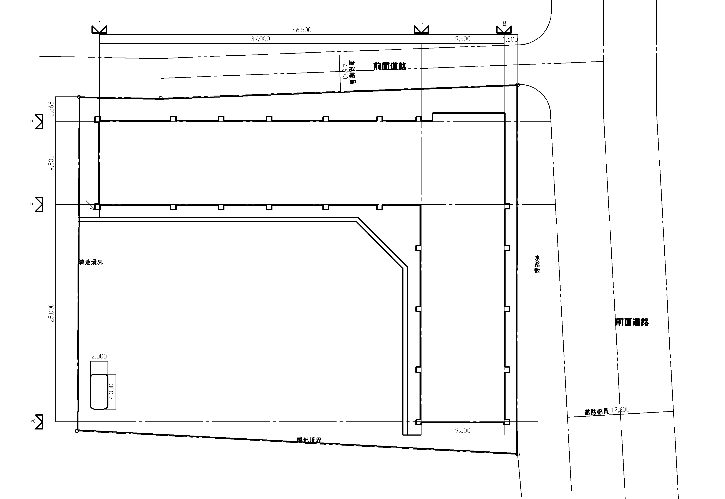 　北側道路は幅員４．０ｍで時間規制7-9　13-16の掛かった東行きの一方通行である。②　東側道路は福音１２．０ｍの比較的広い道路である。　搬入は東道路を使うこと。　児童の通学路にあたり、規制時間中の搬出入は行えない４．２近隣条件（１）北側は道路を挟んでスーパー、東側は道路を挟んで住宅地が広がり、南隣は保育園、西隣は住宅地となっている。（２）近隣協議により騒音、作業時間、休日作業は以下のように規制する。①　騒音　　　　敷地境界において、60デシベル以下を目標とする。　作業時間作業時間は8：30分から18：00までとする。
③　休日
　　　日曜日は全休とする。祝日についてはこの限りでない。
④　その他
　　隣接する保育園は9：00頃までは送りの保護者で混雑する時間帯となる。また、12：30から14：30までは午睡の時間となるので現場への出入りや作業に注意を要する。４．３その他条件①　風：風速５ｍ／ｓｅｃ　以上の時は作業を中止する。②　雨　：降雨が予想される時は作業を中止する。吹付終了後最低12時間は雨がかりを避ける。（降雨が予想される場合はシートなどにより養生を行う）③　気温：原則として、３℃以下の時は作業を避ける。④　その他：作業に対して疑義があるときは元請係員の指示を受ける５．　組織５．１　組織６．　工程計画６．１　吹付工事工程計画全体計画により吹付工事の日程計画は次の通りである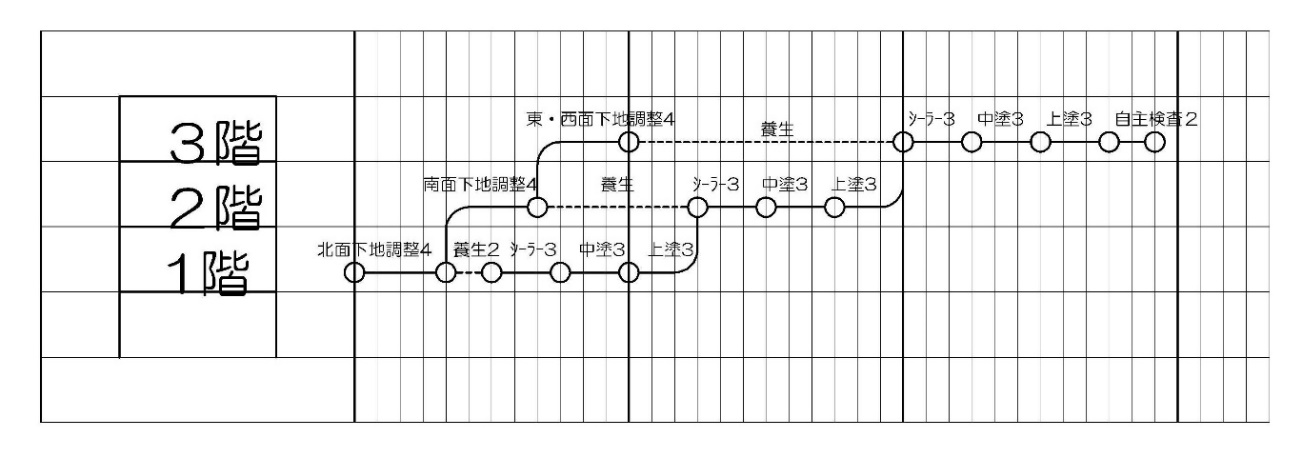 ７．　施工７．１　施工方針本工事において、各所の施工方針は下記によるものとし、各施工方法については別紙施工要領書によるものとする。①塗料は原則として調合された材料をそのまま使用する。②打放し面のコーン処理、目違い払い後、必要に応じ下地調整材にて補修する。７．２　材料　　内装仕上に用いる仕上塗材は、ホルムアルデヒド放散量　Ｆ☆☆☆☆　とする７．３養生その他（１）養生日射・風除け・吹付材の飛散防止の為、足場や作業周辺へシート養生を行う。(２)その他吹付後足場解体を含め、仕上がり面にごみが付着しないよう、又損傷しない様に維持管理を行う。７．４仮設計画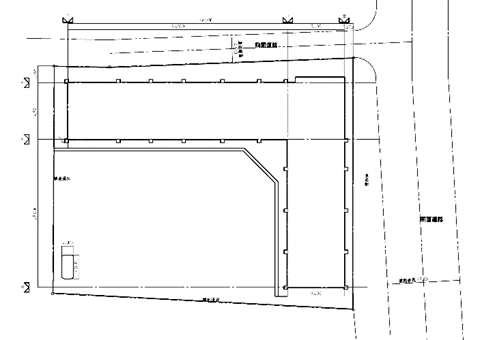 （１）搬入はＡゲートを使用する。（２）車上より各階に設置された仮設ステージにロングスパンエレベーターにより揚重する。ステージの最大積載荷重は、〇〇トンである。（３）ステージの材料は、各階ｘ１－ｘ２、Ｙ４-Ｙ６通りの集積場に直ちに移動しストックする。８．　安全事項①材料の保管は所定の場所とし、戸締りをするとともに置場内及びその周辺は火気厳禁の表示を行い消火器を備える。②数量の把握を含めて整理整頓・火災防止・換気に注意すると共に危険物取扱い責任者を明記する。③有機溶剤の取り扱いに関しては労働安全衛生法に基づいて行う。④材料保管場所は作業終了後施錠管理する。９．施工用要領書　　別冊準備準備図書の確認工程作成業者の決定準備準備図書の確認工程作成業者の決定施工計画書の作成施工計画書の作成施工図作成施工計画書の作成施工計画書の作成施工図作成素地状態の確認素地状態の確認段差気泡穴・不陸錆等素地状態の確認素地状態の確認段差気泡穴・不陸錆等素地ごしらえ素地ごしらえ素地の種類状態素地ごしらえ素地ごしらえ素地の種類状態下塗り下塗り上塗りの種類下塗り下塗り上塗りの種類塗り工程塗り工程回数及び塗布量色見本との照合塗り工程塗り工程回数及び塗布量色見本との照合養生養生養生養生検査検査検査検査種類名称仕上形状工法部位数量単位薄付け仕上塗材可とう形外装塗材Si砂壁状吹付天井600.0㎡厚付け仕上塗材複層仕上塗材可とう形複層塗CEゆず肌ローラー壁1,500.0㎡〇〇〇〇〇〇〇〇〇監理体制監理体制施工体制施工体制岸和田市
公共建築マネジメント課岸和田市
公共建築マネジメント課㈱岸和田工務店㈱岸和田工務店岸和田市立公共建築小学校
改修工事(建築)作業所岸和田市立公共建築小学校
改修工事(建築)作業所岸和田市立公共建築小学校
改修工事(建築)作業所担当〇〇　○○所長岸　太郎岸和田市○○町１－１岸和田市○○町１－１岸和田市○○町１－１℡072-000-0000℡072-000-0000℡090-0000-0000℡090-0000-0000㈱岸和田工務店㈱岸和田工務店工程管理和田一郎主任和田一郎品質管理和田一郎℡090-0000-0000℡090-0000-0000写真管理和田三郎㈱岸和田工務店㈱岸和田工務店㈱岸和田工務店㈱岸和田工務店仮設担当和田二郎外装担当和田三郎℡090-0000-0000℡090-0000-0000℡090-0000-0000℡090-0000-0000外装吹付工事外装吹付工事㈲△△工業㈲△△工業職長中宮次郎仕上塗材仕上塗材仕上塗材仕上塗材仕上塗材仕上塗材仕上塗材名称名称種類材料規格回数所要量(L/㎡)以上製造可とう形外装塗材Si可とう形外装塗材Si合成樹脂エマルジョン系シーラー18L/缶１0.10○○塗料可とう形外装塗材Si可とう形外装塗材Si合成樹脂エマルジョン系下塗材18L/缶１0.10○○塗料可とう形外装塗材Si可とう形外装塗材Si合成樹脂エマルジョン系主材18L/缶２1.00○○塗料可とう形複層塗材CE可とう形複層塗材CEアクリルゴム系防水型シーラー18L/缶１0.10△△化学可とう形複層塗材CE可とう形複層塗材CEアクリルゴム系防水型下塗材18L/缶２1.00△△化学可とう形複層塗材CE可とう形複層塗材CEアクリルゴム系防水型主材18L/缶２0.25△△化学下地調整材下地調整材下地調整材下地調整材下地調整材下地調整材下地調整材名称名称種類材料下地下地製造可とう形外装塗材Si可とう形外装塗材Siセメント系下地調整材C-1ｺﾝｸﾘｰﾄｺﾝｸﾘｰﾄ□□技研可とう形複層塗材CE可とう形複層塗材CEセメント系下地調整材C-2ｺﾝｸﾘｰﾄｺﾝｸﾘｰﾄ□□技研